Gahnaite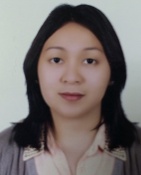 Gahnaite.333375@2freemail.com   Objective:To obtain a position in your institution where I can maximize my laboratory skills, knowledge and abilities in any extent through competent, and reliable services. To become more hardworking, optimistic at all times, diligent, and open-minded over my job as I keep up with the ever changing challenges without losing avenues in occupational satisfaction.Professional Eligibility:MLS (ASCPi)CM, ASCP BOC, CERT#Dataflow Report (2016)-New license Registration on processPhilippine license holderBasic Life Support training (CTC, University of Sharjah, UAE-2016-2018)Analyst of Cainglet Medical Hospital for External Quality Assessment Scheme in Hematology by Dept. of HealthAttended conference on:2nd Conference for General Practice (2016)-7HAAD CPDInfection Control: A Practice Guide for Health Care Facilities (2016-2018) -HAAD CMEBD Vacutainer System Phlebotomy Education Program- Gulf Medical University, Ajman.Skills:Minimum 4 years’ experience in medical laboratory testing and analysis with a strong background in collection, handling, processing and analysis of body fluids and waste, cells and tissues using biological, chemical and physical methods.With HAAD exemption and DHA license on process.
Establishing and monitoring programs that ensure data accuracyMicroscopically examining slides of blood smearsChecks checklist, inventory of stocks and cosumables. Chemically analyzing blood or urine for toxic componentsAnalyzing lab reports for accuracyOperating and calibrating equipment and QC sampleDelivering test results to physicians, researchers or patientsCollecting and studying blood samples to determine morphologyKnowledge of lab Quality, critical values, comparative studies.Have been part of the CAP accreditation, and ran CAP samples for third party testing.Working Experience:LabCare Diagnostics(oct2011-sept2013)#19 SJRPC Bldg. San Pedro Extn. Davao City, Philippines Polyhealth Diagnostic Center (oct2013-jan2016)Sto, tomas, Davao del Norte, PhilippinesGeneralist Medical technologist**LOCAL experience Ajman UAECenter for Advanced Biomedical Research and InnovationsGulf Medical University, Ajman.UAEMachine handled: COBAS 6000, SYSMEX 500/2000, STAGO coag, AVL ROCHE ISE, TOSOH GX/G7 HPLC/haemoglobinopathy.*works with QA and maintenance, research staff and accessioning/billing. Write SOPs/documentation/data entry. Works in the reception for medical and university clientele.Educational Attainment:San Pedro College of Davao (S.Y 2008-2009)Davao City, PhilippinesDegree in Bachelor of Science in Medical technologyMaryknoll High School Philippines (SY 2004-2005)Stotomas Davao, PhilippinesPersonal Vitae:Date of Birth: June 23, 1988Age: 28 years oldPlace of Birth: Santo Tomas, Davao del Norte, PhilippinesStatus: Married/mom of one (1)Nationality: FilipinoReligion: CHRISTIANLanguage: English, TagalogI certify that the above information is true and correct to the best of my knowledge and ability.